Příloha č.1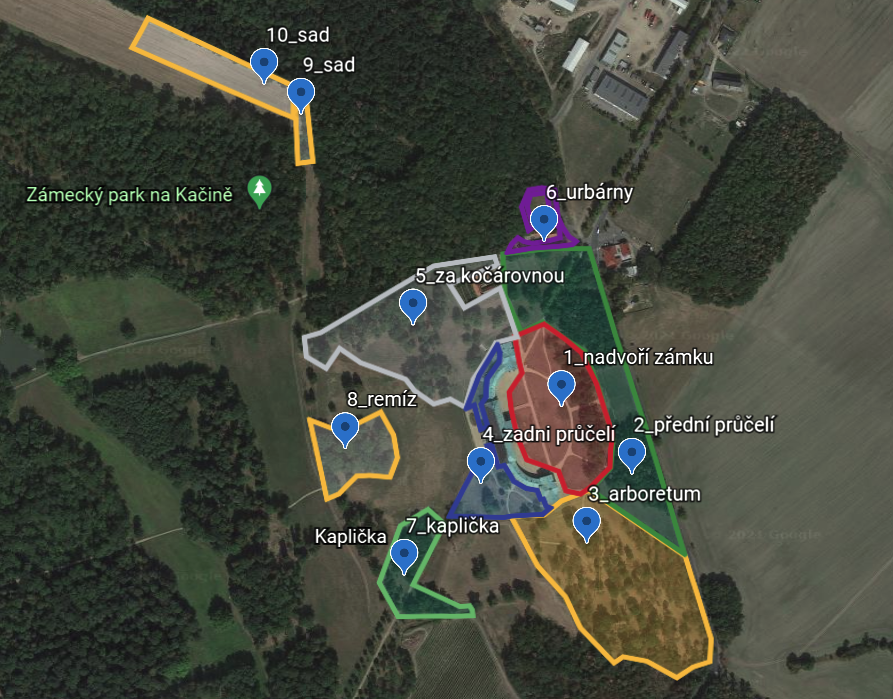 